В  актовом зале с участием всех  классов на торжественном мероприятии, посвященном окончанию учебного года прошло награждение  хорошистов и активистов   школьных и поселковых мероприятий.  Во время  мероприятия  отличившимся  ученикам школы были вручены грамоты и подарки.  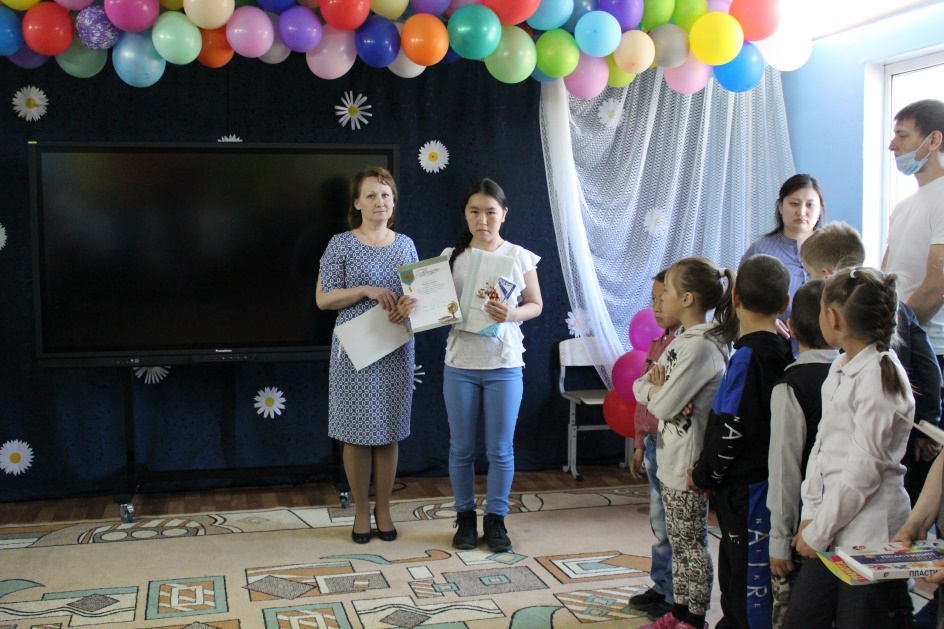 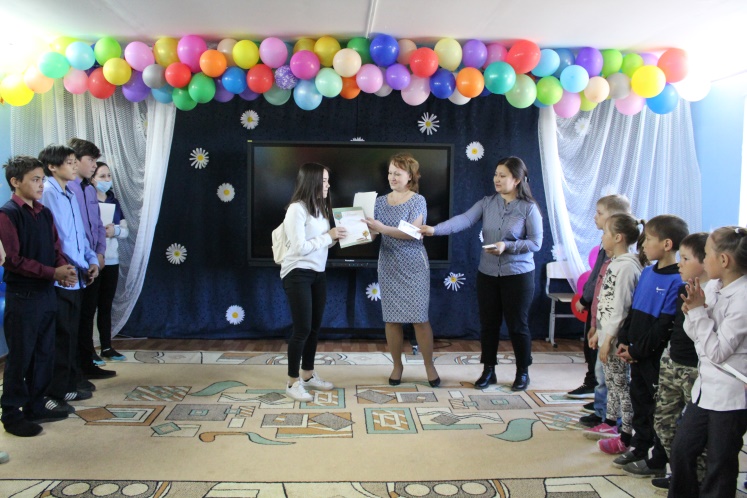 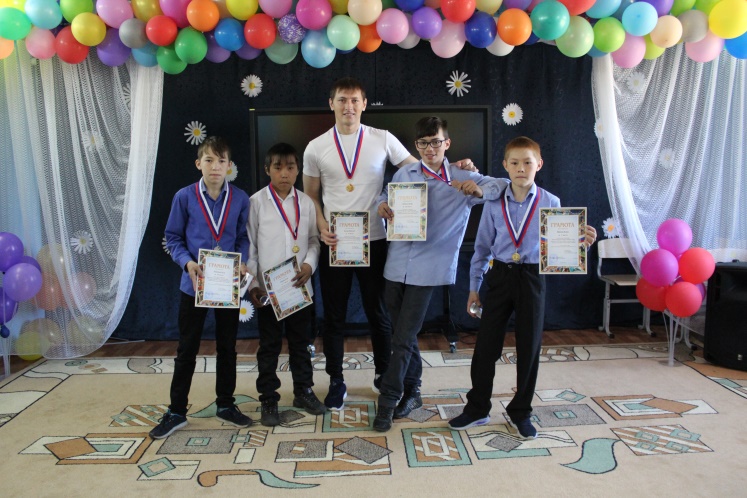 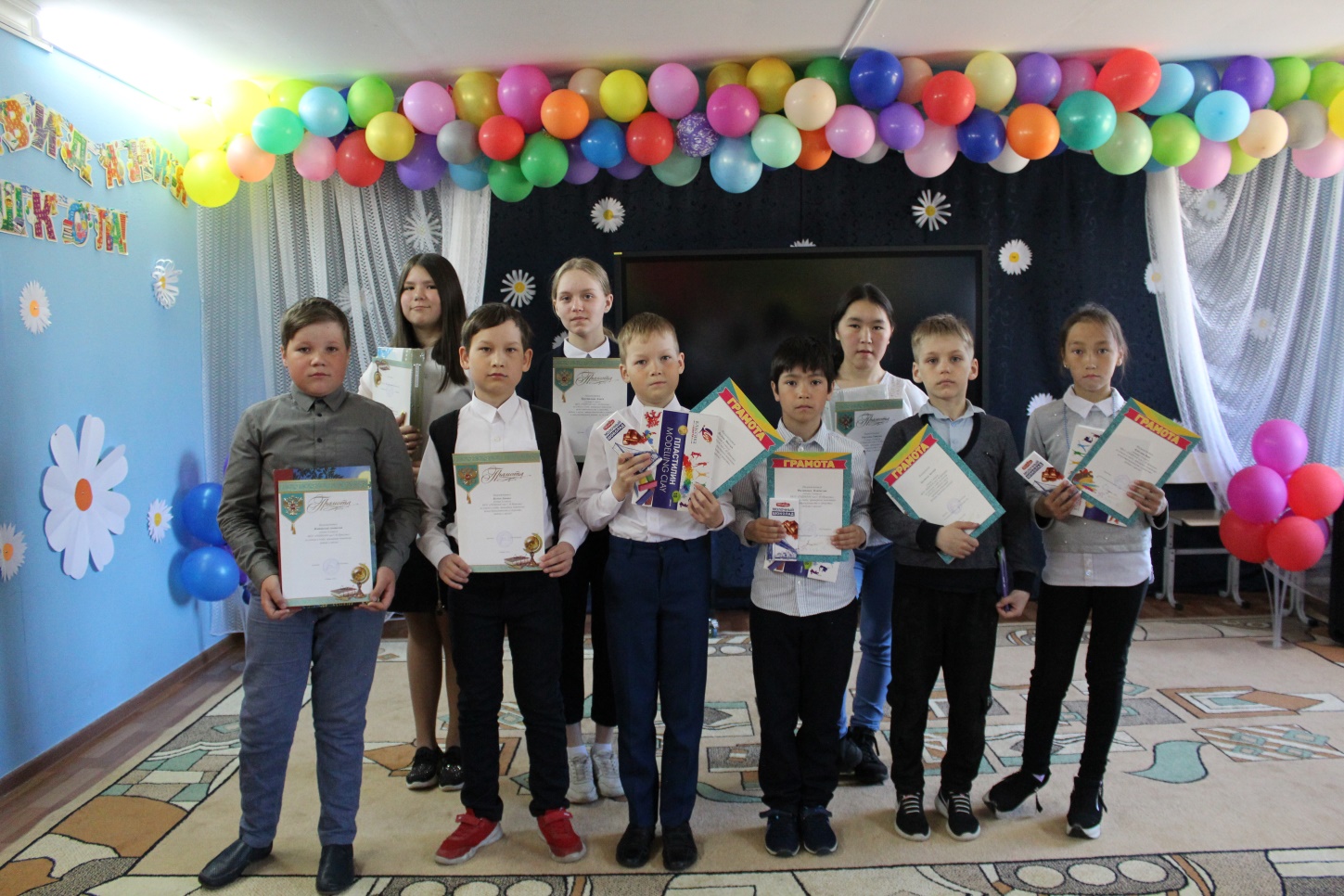 